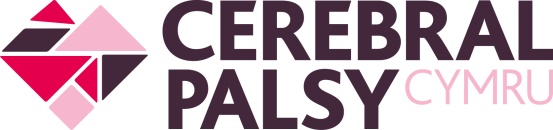 Title of post:	Volunteer CoordinatorHours:	21.6 hours (3 days) per weekContract: 	Fixed term – 12 months, part timeSalary:	£26,000 per annum (FTE), pro rata to £15,600 per annum for part time hours.Location:	Based at our Children’s Centre in Llanishen, Cardiff.Line Manager:	HR & Volunteer ManagerSummary:	To develop and maintain a volunteer recruitment and management process from start to end across the charity. Developing volunteering roles, providing a full induction process for new volunteers and providing continued support, alongside managers, to ensure volunteers are trained and enjoying their volunteer journey.Job Outline: Cerebral Palsy Cymru is seeking a dynamic and motivated Volunteer Coordinator to join our team. The Volunteer Coordinator will play a crucial role in recruiting, training, and managing volunteers to ensure the effective delivery of our programs and services.Main duties and responsibilities1. Volunteer RecruitmentDevelop and implement effective volunteer recruitment strategies to attract a diverse pool of volunteers, including targeted recruitment and communications to break down the perceived barriers to volunteering. Lead on the recruitment and engagement process for volunteers; responding to enquiries, advertising and interviews.Co-produce with existing volunteers, a new volunteering strategy focussed on local recruitment.Collaborate with community organisations, educational institutions, and other networks to promote volunteer opportunities.Co-produce with existing volunteers, a new volunteering strategy focussed on local recruitment.
2. Training and OrientationDevelop and maintain a full induction process for all new volunteersOrganise and conduct volunteer training sessions to ensure volunteers are well-equipped for their roles.Provide ongoing support and orientation to new and existing volunteers.Provide regular supervision and development support to volunteers3. Volunteer ManagementAssign volunteers to appropriate roles based on their skills and interests.Regularly communicate with volunteers to assess their satisfaction and address any concerns.Maintain HR records for all volunteers.Maintain accurate records of volunteer hours, activities, and feedback.Develop and maintain volunteer-related policies and procedures4. Manager SupportCollaborate with managers to identify volunteer needs and integrate volunteers into future project activities.Monitor and evaluate the effectiveness of volunteer contributions to project outcomes.5. Recognition and AppreciationDevelop and implement recognition programs to acknowledge and appreciate the contributions of volunteers.Organise events and activities to celebrate volunteers and their achievements.Additional responsibilitiesParticipate in team meetings and engage with the wider staff team when appropriate.Actively work with others (internal and external) to facilitate organisational and departmental improvements and changes, in line with charity-wide strategiesTo maintain confidentiality at all times and adhere to Cerebral Palsy Cymru’s confidentiality policy.To follow and remain up to date with Charity policies and procedures.Carry out any other reasonable tasks as may be required.To maintain awareness of the work of Cerebral Palsy CymruCommunicate effectively with colleagues, trustees, volunteers, partner organisations, stakeholders of all kinds, and service users.Person Specification:Essential skills, abilities and knowledgeExperience in volunteer management or a related field.Strong interpersonal and communication skills.Ability to work independently and collaboratively.A can-do attitude; positive team playerExcellent organisational and time management skills.Understanding and commitment to the mission and values of Cerebral Palsy Cymru.Knowledge of relevant legislation and best practices in volunteer management in the UKDesirable skills, abilities and knowledgeExperience working with individuals with disabilities or in a similar charity setting.Familiarity with the voluntary sector in Wales.Full clean driving license and use of own vehicleProficiency in the Welsh language.